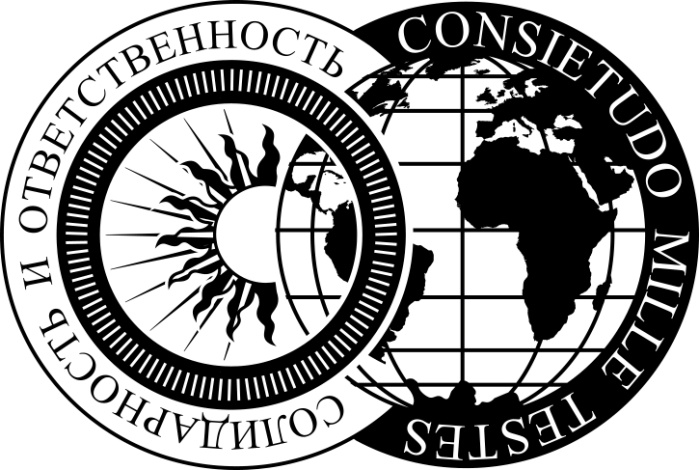 Общественная организация“Комитет Будущего. Солидарность и ответственность”Отчет за 2014 год                                 Содержание1. Миссия и задачи организации.2. Основные достижения (коротко о основных успешных проектах, цифры, конкретные факты).3. Организационная структура: коллективный руководящий орган, учредители, команда.4. Основные проекты выполнены за отчетный период.5. Информация о волонтерах.6. Контактная информация (телефон, почтовый адрес, социальные сети, электронная почта).1. Основной целью деятельности организации является содействие созданию правового государства и становлению гражданского общества в Украине, формирование индивидуальной правовой и политической культуры населения, участие в реализации «Стратегии развития города Мелитополя до 2020 года». На сегодняшний день команда организации состоит из представителей активной и инициативной молодежи города, предпринимателей, общественных деятелей и преподавателей высших учебных учреждений2. Бизнес-школа при МДПУ им. Богдана Хмельницкого  Программа бизнес -образования, в основе которой рациональное сочетание лекционных, семинарских и практических занятий, которые ведут преподаватели и специалисты МГПУ, а также бизнес - тренингов под руководством действующих предпринимателей региона. Первая часть проекта была запущенна в феврале 2014, вторая - в сентябре 2014. Бизнес школа – это еще один шаг университета и общественности города в области трансфера технологий и идей, поиска новых реальных форм взаимодействия с органами местного самоуправления, бизнес - структурами, масс - медиа на пути решения одной из наиболее насущных проблем региона – занятость населения.Пункт передержки бездомных животных “Надежда”. Проект общественных организаций «Комитета Будущего «Солидарность и Ответственность» и «Мелитопольское общество защиты животных» целью которых является помощь и спасение бездомных животных. Основные задачи которого - предоставление мест для передержки бездомных животных (имеется ввиду специально-отведенная территория, наличие будки, цепи, миски для каждого питомца), обеспечение надлежащего ухода (регулярное кормление, выгул, уборка за животным) ветеринарный осмотр и лечение животного при такой необходимости. Работа пункта осуществляется совместными усилиями «Общества защиты животных», местных волонтеров, неравнодушных горожан и общественной организации «Комитет будущего.Солидарность и ответственность».Бизнес-инкубатор. Главная цель проекта создание реально действующих предпринимателей, и как следствие, новых рабочих мест и укрепление как местной, так и национальной экономики. Общественная Организация «Комитет Будущего «Солидарность и Ответственность» предоставляет все надлежащие условия для создания и поддержки новых бизнес-единиц.
Проект заключается в гибкой системе аренды помещений, оборудования, коммунальных услуг. Первый год оплата осуществляется только за коммунальные услуги. Второй – 30% арендной платы +коммунальные. Третий год - от 50 до 60% платы за аренду помещения + коммунальные. Так, как концепция бизнес - инкубатора не предполагает долговременных договоров об аренде, соответственно проект рассчитан на 3 года, после истечения этого времени данное помещение будет передано другому начинающему предпринимателю и т.д.Инвестиционная платформа. Цель данного проекта заключается в объединении неэффективно используемых объектов (земельные участки, склады, цеха, магазины, офисы, а так же оборудование: сельскохозяйственное, торговое, офисное, строительное и т.д.), добавление к ним Бизнес-Идей и непосредственно инвестирование их, исход - результат.Инвест – платформа - это еще одно направление деятельности общественной организации Комитет Будущего «Солидарность и Ответственность» главной задачей которой является сделать наш город лучше. Пилотный проект был запущен в феврале 2014 года совместно с Бизнес-Школой и показал 100% результат. Был открыт магазин «Канцтоварищи», в котором был задействовал весь комплекс инвест - платформы это: и наличие помещения, оборудование, бизнес-идея, бизнес-план, люди ставшие совладельцами магазина (выпускники Бизнес-Школы) и непосредственно инвесторы.3. По состоянию на 19.11.15 руководителем общественной организации «Комитет будущего. Солидарность и ответственность »является Фокарди Алексей Коррадович, заместитель руководителя - Жокин Иван Александрович, администратор - Орлов Андрей Владимирович. 	4.-Бизнес-школа при МДПУ им. Богдана Хмельницкого -Пункт передержки бездомных животных “Надежда” -Бизнес-инкубатор - Инвестиционная платформа5. В органиии есть 9 волонтеров среди которых активная и инициативная молодежь города, предприниматели, общественные деятели и преподаватели высших учебных заведений.            6. 72319, Україна, Запорізька область,м. Мелітополь, вул. Свердлова 11,каб.26Тел.:+380963065146, +380982372516, +380973069488Email: info.melitopol@gmail.comhttp://vk.com/public79942915https://plus.google.com/116590460206367392448/postshttp://ok.ru/group/53480977465593 